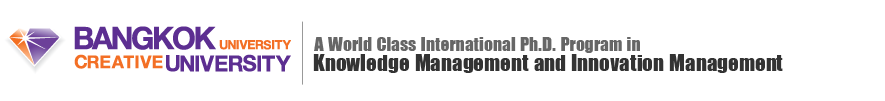 IKI-SEA / PhD-KIM:“Source/Seeker” ExerciseSTUDENTS:  Get ahead of the Agenda!  Preview the contents, but keep your listings of “Source’s Expertise Areas” as well as “Seeker’s Desire to Learn Areas” minimal [i.e. as in Jorge’s examples]!We will decide the final “pairings” that day; you may want to suggest your own match ups, but I might want to shuffle you differently after we’ve met.  Within our time constraints I DO NOT anticipate your final artifacts will be able to match the completeness to the level of the “Opening Chess Moves” example posted.  But be prepared to present an artifact and statements of: “What I (Seeker) Learned in Creating the  Artifact”, and “What I (Source) Learned About Conveying Knowledge”.Ciao – Dr. Francesco